การเดินรณรงค์การบริหารจัดการขยะ ต้นทาง กลางทาง ปลายทาง และรณรงค์ให้ความรู้การจัดการขยะ ตามหลัก 3 Rs โดยเครือข่าย อถล.และคณะกรรมการขับเคลื่อนโครงการบริหารจัดการขยะในชุมชนตำบลหนองฮี พร้อมด้วยจิตอาสาตำบลหนองฮีวันที่ 8-10 มกราคม 2563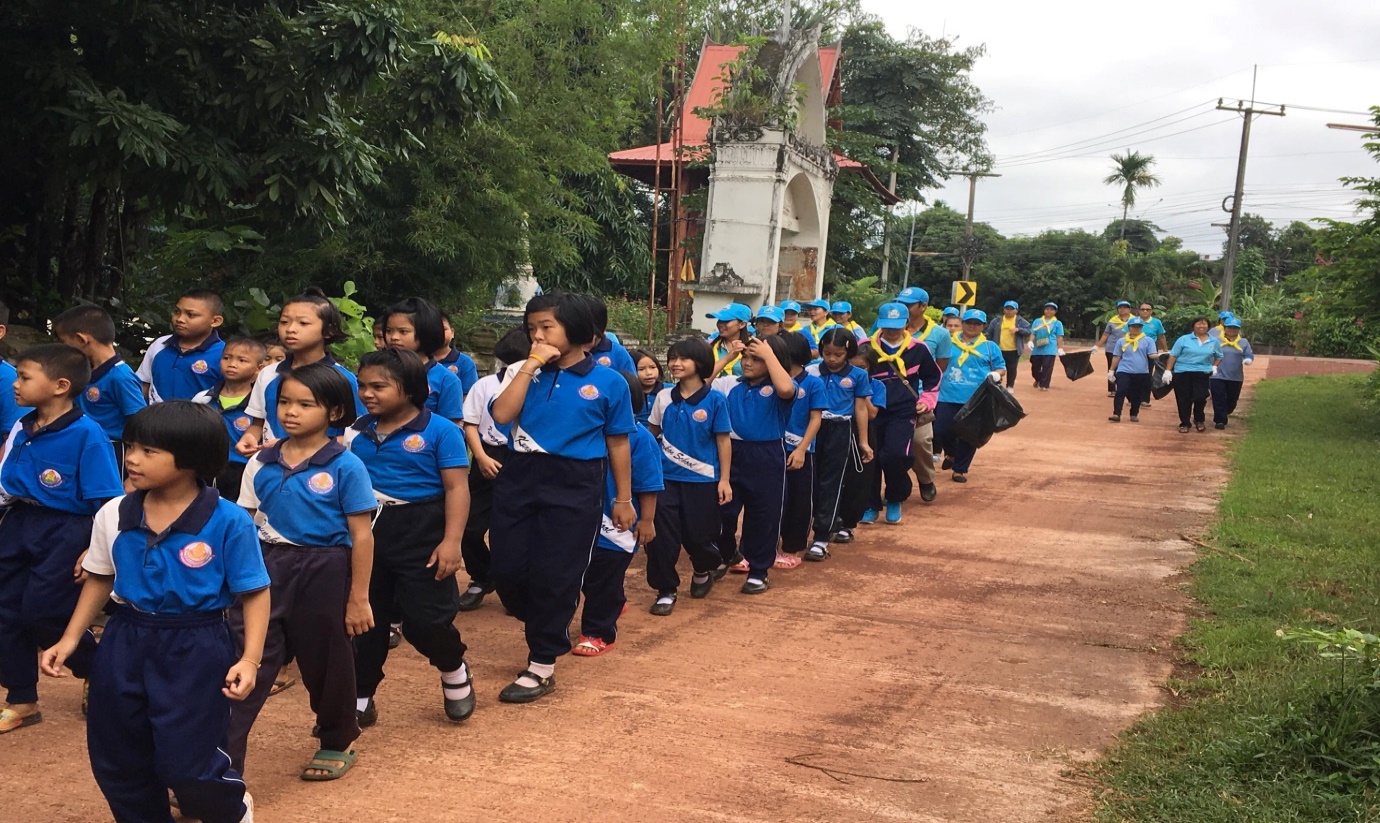 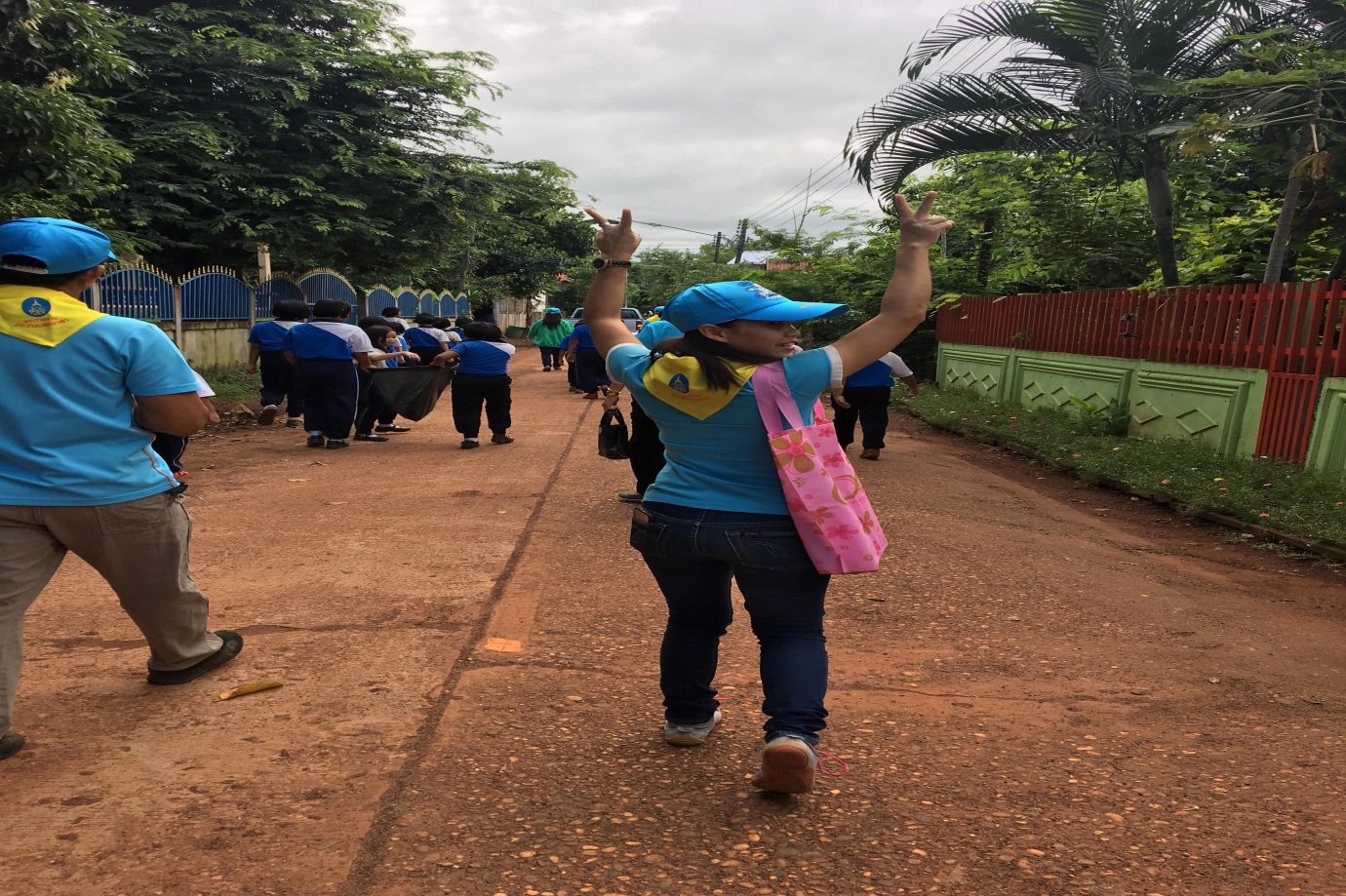 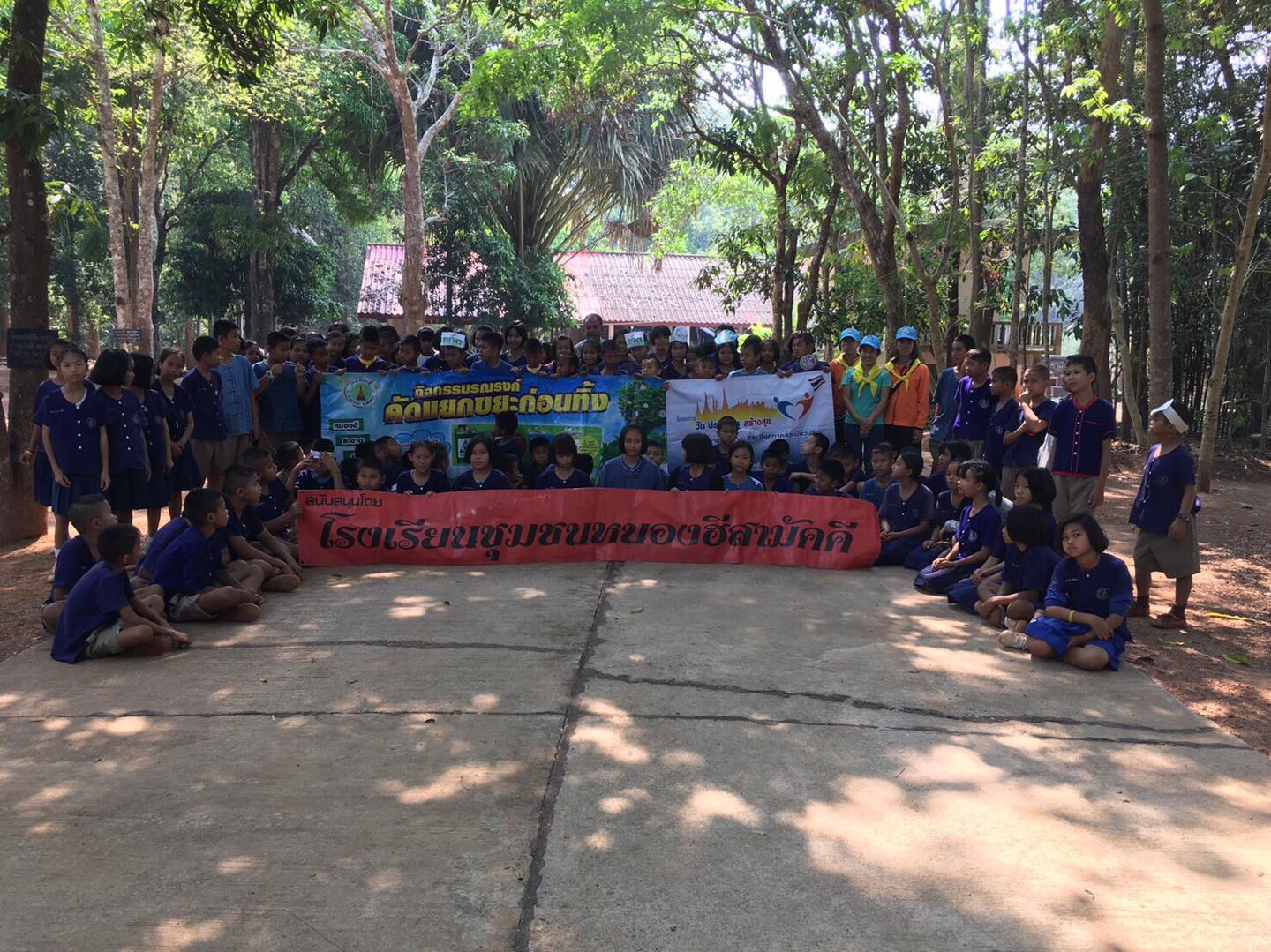 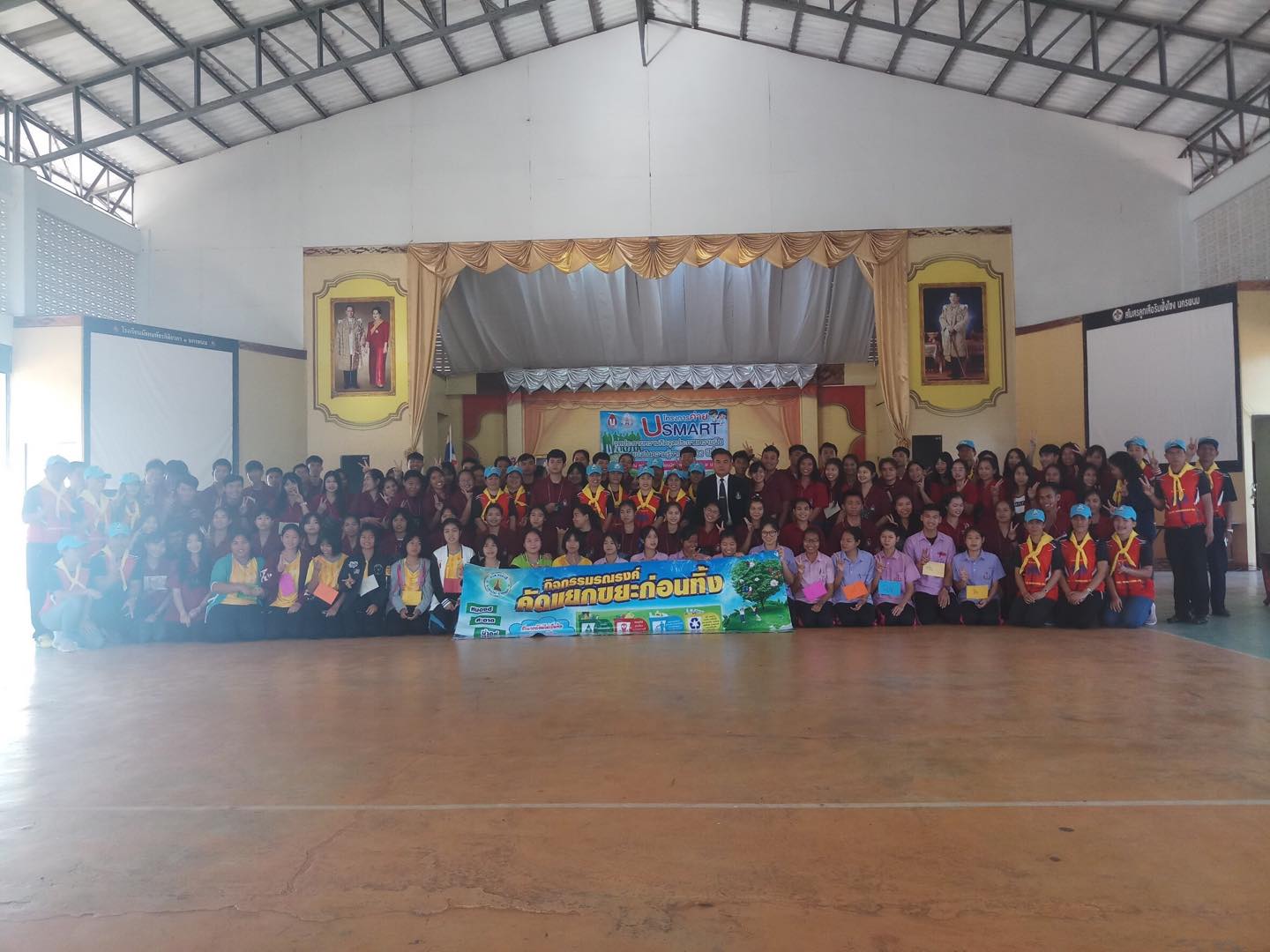 